SURREY GYPSY TRAVELLER COMMUNITIES FORUMSGTCF Management Meeting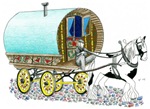 Wednesday 2nd March 201610am @ 80 Calvert Road, Effingham, Surrey KT24 5SF AGENDAApologies and Introductions Minutes from last meeting (12th January 2016)Finance update/audit pre AGM – LUReview Forum 4th Feb   Outline speakers for AGM 8th June 2016 - JHDiscuss expenses/charges for key posts Training – charging structure – MH/JHA.O.B.Dates of future meetings/forums & AGM (please bring your diaries)Please note:There are an abnormally high number of items that will be raised under AOB, so I intend to start on time in order to get through it all, see you tomorrow...Please ring Ann Wilson Mob: 07557 332404 or email: gandt-forum@live.co.uk with apologies or queries